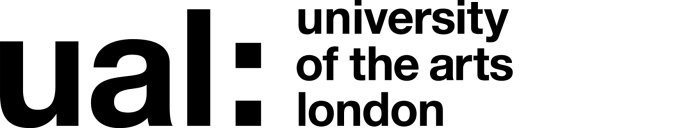 Signed 	J. Yuen Ling Chiu 								 Date of last review 26 October 2020	(Recruiting Manager)	HERA Ref - SICOM Tech 1Last updated: October 2020  	HERA Ref - SICOM Tech 1JOB DESCRIPTION AND PERSON SPECIFICATIONJOB DESCRIPTION AND PERSON SPECIFICATIONJob Title: Printmaking Support TechnicianSalary: £29,358 – £35,839Contract Length: PermanentHours/FTE: 35Grade: 3 Location: Elephant and CastleAccountable to: Printmaking Technical CoordinatorCollege/Service: London College of Communication Purpose of Role:To provide technical support (safe use of machinery, tools, processes) for students in the Printmaking facilities at the London College of Communication.To act as a point of contact for students in a self-directed, negotiated learning scenario - supporting students to undertake their work in a safe manner where a specialist member of technical staff is available to deal with complex or more demanding issues.To provide assistance and advice to students within own levels of expertise (with some scope for discretion to order priorities), escalating queries, problems and higher-level requests to team members where relevant. The role will be fully conversant with Intaglio and Screenprinting processes. The role will be fully conversant with digital file preparations for screen and platemaking processes.Purpose of Role:To provide technical support (safe use of machinery, tools, processes) for students in the Printmaking facilities at the London College of Communication.To act as a point of contact for students in a self-directed, negotiated learning scenario - supporting students to undertake their work in a safe manner where a specialist member of technical staff is available to deal with complex or more demanding issues.To provide assistance and advice to students within own levels of expertise (with some scope for discretion to order priorities), escalating queries, problems and higher-level requests to team members where relevant. The role will be fully conversant with Intaglio and Screenprinting processes. The role will be fully conversant with digital file preparations for screen and platemaking processes.Duties and ResponsibilitiesTo support Specialist Teaching & Learning Technical staff in their facility in the delivery of formal Health & Safety Inductions, formative Inductions into processes and Technical Workshops (into the use of a wide range of print specialist techniques and the safe use of specialist machinery). They may occasionally deliver inductions and workshops.  To undertake the daily preparation of the production of prints on a range of substrates, and to provide advice in the area of colour matching and proofing. To ensure that supplies and consumables, paper, inks, solvents, and acids, are readily available and that these areas are maintained in safe and effective working order, and that Health and Safety requirements and risk assessments are complied with.  To assist with the delivery of student learning across a range of Programmes and Levels with reference to appropriate learning outcomes of the Course/s or self-initiated projects/ and where appropriate contribute to employing systematic and methodical approaches to problem solving. To work as part of the Printmaking, Book Arts and Letterpress team to ensure that the facilities opening hours are adequately staffed. This role may require working on Saturdays and evenings.  To provide technical assistance to students and support to Specialist Technicians in accordance with service level standards set by the Technical Management Group and by reporting student feedback and issues to team members and Technical Management Group. To develop own expertise across a range of printmaking and graphic media, including the safe use of standard printing equipment, as well as updating skills and knowledge with new equipment and practices, by learning from team members or attending training courses internally or externally, where deemed relevant to the curriculum. At Degree Shows and Assessment points assist in the planning, preparation, mounting and dismantling of exhibitions within the studios and college gallery/project spaces under the direction of the Technical Management Group.To assist Specialist Technicians with the selection and introduction of new processes and developments, in response to the changing needs of the curriculum and student requirements. To carry out basic and routine maintenance procedures with guidance from qualified staff on a weekly basis and contribute to keeping accurate records. To undertake health and safety duties and responsibilities appropriate to the role – ensuring safe and appropriate use of PPE and with an understanding of COSHH and Risk Assessments for the safe use of Machinery and materials within the Print & Design workshop environment. To perform such duties consistent with your role as may from time to time be assigned to you anywhere within the University.To work in accordance with the University’s Equal Opportunities Policy and the Staff Charter promoting equality and diversity in your work. To undertake continuous personal and professional development through effective use of the University’s Planning, Review and Appraisal scheme, staff development opportunities and training.To make full use of all information and communication technologies (primarily email, intranet, Canvas, Moodle, iTrent) in adherence to data protection policies to meet the requirements of the role and to promote organisational effectiveness. To conduct all financial matters associated with the role in accordance with the University’s policies and procedures, as laid down in the Financial Regulations. Duties and ResponsibilitiesTo support Specialist Teaching & Learning Technical staff in their facility in the delivery of formal Health & Safety Inductions, formative Inductions into processes and Technical Workshops (into the use of a wide range of print specialist techniques and the safe use of specialist machinery). They may occasionally deliver inductions and workshops.  To undertake the daily preparation of the production of prints on a range of substrates, and to provide advice in the area of colour matching and proofing. To ensure that supplies and consumables, paper, inks, solvents, and acids, are readily available and that these areas are maintained in safe and effective working order, and that Health and Safety requirements and risk assessments are complied with.  To assist with the delivery of student learning across a range of Programmes and Levels with reference to appropriate learning outcomes of the Course/s or self-initiated projects/ and where appropriate contribute to employing systematic and methodical approaches to problem solving. To work as part of the Printmaking, Book Arts and Letterpress team to ensure that the facilities opening hours are adequately staffed. This role may require working on Saturdays and evenings.  To provide technical assistance to students and support to Specialist Technicians in accordance with service level standards set by the Technical Management Group and by reporting student feedback and issues to team members and Technical Management Group. To develop own expertise across a range of printmaking and graphic media, including the safe use of standard printing equipment, as well as updating skills and knowledge with new equipment and practices, by learning from team members or attending training courses internally or externally, where deemed relevant to the curriculum. At Degree Shows and Assessment points assist in the planning, preparation, mounting and dismantling of exhibitions within the studios and college gallery/project spaces under the direction of the Technical Management Group.To assist Specialist Technicians with the selection and introduction of new processes and developments, in response to the changing needs of the curriculum and student requirements. To carry out basic and routine maintenance procedures with guidance from qualified staff on a weekly basis and contribute to keeping accurate records. To undertake health and safety duties and responsibilities appropriate to the role – ensuring safe and appropriate use of PPE and with an understanding of COSHH and Risk Assessments for the safe use of Machinery and materials within the Print & Design workshop environment. To perform such duties consistent with your role as may from time to time be assigned to you anywhere within the University.To work in accordance with the University’s Equal Opportunities Policy and the Staff Charter promoting equality and diversity in your work. To undertake continuous personal and professional development through effective use of the University’s Planning, Review and Appraisal scheme, staff development opportunities and training.To make full use of all information and communication technologies (primarily email, intranet, Canvas, Moodle, iTrent) in adherence to data protection policies to meet the requirements of the role and to promote organisational effectiveness. To conduct all financial matters associated with the role in accordance with the University’s policies and procedures, as laid down in the Financial Regulations. Key Working Relationships: Printmaking Technical Coordinator Specialist Technicians in the Technical TeamTechnical Manager and HoTRSuppliersKey Working Relationships: Printmaking Technical Coordinator Specialist Technicians in the Technical TeamTechnical Manager and HoTRSuppliersSpecific Management ResponsibilitiesBudgets: NoneStaff: NoneOther (e.g. accommodation; equipment): immediate working environment /technical facility / area and related equipmentSpecific Management ResponsibilitiesBudgets: NoneStaff: NoneOther (e.g. accommodation; equipment): immediate working environment /technical facility / area and related equipmentJob Title: Printmaking Support Technician 		Grade: 3Job Title: Printmaking Support Technician 		Grade: 3Person SpecificationPerson SpecificationSpecialist Knowledge/ QualificationsDegree qualification or equivalent experience in printmaking specialism Fully conversant in etchingKnowledge of digital file preparation for intaglio processesConversant in screenprinting and intaglio processesGood knowledge of Health and Safety procedures.Relevant ExperienceExperience of a range of printmaking processesExperience of a wide range of related software applications including digital imaging and web-based applications. Ability to apply knowledge and experience, sharing learning and experience with staff and or students.Good technical and operational knowledge to relevant print equipment, including maintenance and problem-solvingCommunication SkillsCommunicates effectively orally, in writing and/or using visual media, including through online platforms such as blogs or websitesResearch, Teaching and LearningDemonstrable interest in effective teaching, learning or professional practice to support excellent teaching, pedagogy and inclusivityProfessional Practice Contributes to advancing professional practice/research or scholarly activity in own area of specialism Planning and Managing ResourcesPlans, prioritises and organises work to achieve objectives on timeTeamworkWorks collaboratively in a team and where appropriate across or with different professional groups.Student Experience or Customer ServiceBuilds and maintains positive relationships with students or customersCreativity, Innovation and Problem Solving Uses initiative or creativity to resolve problems.